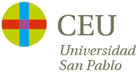 PROCESO PARA CAMBIO DE TITULACIÓN, READMISIÓN O SIMULTANEIDADEl alumno deberá presentar en la Secretaría del Decanato o por e-mail el formulario de solicitud (anexo I) cumplimentado.El plazo de entrega de estas solicitudes será del 1 de junio al 15 de julio y NO SE ADMITIRÁN SOLICITUDES PASADO ESE PLAZO.El Vicedecano/a citará al alumno para una entrevista y valorará la solicitud. Posteriormente elaborará un informe provisional de reconocimiento de créditos si fuera necesario, que se entregará al alumno (el Vicedecano puede delegar en los directores de titulación esta labor).La Secretaría del Decanato comunicará al alumno la admisión, si procede, haciéndole entrega de una carta que el interesado presentará en Secretaría de Alumnos o enviará por correo electrónico a la dirección secretariamoncloa@ceu.es y de esta manera hacer efectivo el cambio.SOLICITUD CAMBIO DE TITULACIÓN / SIMULTANEIDAD / READMISIÓNCURSO ACADÉMICO 2020-21DATOS PERSONALESPrimer apellido			Segundo apellido			NombreD.N.I. o Pasaporte	           Móvil/Teléfono	                     e-mail CEUSOLICITATITULACIÓN ACTUAL						FACULTAD ESTUDIOS QUE SOLICITA / FACULTADMotivos por los que solicita el cambio, simultaneidad o readmisiónMadrid, ……… de …………………….. de 2020Firma del alumnoCAMBIO DE TITULACIÓNSIMULTANEIDADBAJA DE UN GRADO (GRADOS SIMULTÁNEOS)READMISIÓN